Употреби личные местоимения в нужном падеже1. Преподаватель говорил с ___?

 табой
 тобой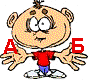 
http://www.russisch-fuer-kinder.de2.  Мы встретили ___ в кино. 

 её
 неё
http://www.russisch-fuer-kinder.de3. Я написала ___ письмо. 

 нему
 ниму
 ему
 иму
http://www.russisch-fuer-kinder.de4. Ты был у ___? 

 их
 них
http://www.russisch-fuer-kinder.de5. Одноклассник рассказал о ___.

 тибе
 тебе
http://www.russisch-fuer-kinder.de6. На ___ что-то сидит.

 мине
 мне
 мене